Person with cancer—region of first recurrence of cancer, code NExported from METEOR(AIHW's Metadata Online Registry)© Australian Institute of Health and Welfare 2024This product, excluding the AIHW logo, Commonwealth Coat of Arms and any material owned by a third party or protected by a trademark, has been released under a Creative Commons BY 4.0 (CC BY 4.0) licence. Excluded material owned by third parties may include, for example, design and layout, images obtained under licence from third parties and signatures. We have made all reasonable efforts to identify and label material owned by third parties.You may distribute, remix and build on this website’s material but must attribute the AIHW as the copyright holder, in line with our attribution policy. The full terms and conditions of this licence are available at https://creativecommons.org/licenses/by/4.0/.Enquiries relating to copyright should be addressed to info@aihw.gov.au.Enquiries or comments on the METEOR metadata or download should be directed to the METEOR team at meteor@aihw.gov.au.Person with cancer—region of first recurrence of cancer, code NIdentifying and definitional attributesIdentifying and definitional attributesMetadata item type:Data ElementShort name:Region of first recurrenceMETEOR identifier:289136Registration status:Health, Standard 04/06/2004Definition:The region of first recurrence of primary cancer after a disease free intermission or remission, as represented by a code.Data Element Concept:Person with cancer—region of first recurrence of cancerValue Domain:Region of first recurrence of cancer code NValue domain attributesValue domain attributesValue domain attributesRepresentational attributesRepresentational attributesRepresentational attributesRepresentation class:CodeCodeData type:NumberNumberFormat:NNMaximum character length:11ValueMeaningPermissible values:1Local2Regional3Both local and regional4Distant5Distant and either local or regional6Local, regional and distantSupplementary values:0None, patient is disease-free7Patient was never disease-free8Recurred but site unknown9
 Unknown if recurred
 Data element attributes Data element attributes Collection and usage attributesCollection and usage attributesGuide for use:The region of the first recurrence following the initial diagnosis should be recorded.The record should not be updated with subsequent recurrences.The cancer may recur in more than one site (e.g. both regional and distant metastases).Record the highest numbered applicable response.Source and reference attributesSource and reference attributesOrigin:Commission on Cancer, American College of SurgeonsReference documents:Commission on Cancer, Standards of the Commission on Cancer Volume II Registry Operations and Data Standards (ROADS) (1998)Relational attributesRelational attributesRelated metadata references:Is re-engineered from  Region of first recurrence, version 1, DE, NHDD, NHIMG, Superseded 01/03/2005.pdf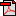  (15.0 KB)No registration statusImplementation in Data Set Specifications:Cancer (clinical) DSSHealth, Superseded 07/12/2005DSS specific information: This item is collected for the analysis of outcome by treatment type.

Cancer (clinical) DSSHealth, Superseded 06/03/2009DSS specific information: This item is collected for the analysis of outcome by treatment type.

Cancer (clinical) DSSHealth, Superseded 22/12/2009DSS specific information: This item is collected for the analysis of outcome by treatment type.

Cancer (clinical) DSSHealth, Superseded 07/12/2011DSS specific information: This item is collected for the analysis of outcome by treatment type.

